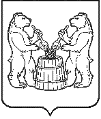 АДМИНИСТРАЦИЯ УСТЬЯНСКОГО МУНИЦИПАЛЬНОГО РАЙОНААРХАНГЕЛЬСКОЙ ОБЛАСТИПОСТАНОВЛЕНИЕот 12 мая 2022 года № 893р.п. ОктябрьскийО внесении изменений в муниципальную программу«Развитие транспортной системы Устьянского района»В соответствии со статьей 179 Бюджетного кодекса Российской Федерации, Федеральным законом от 06 октября 2003 № 131-ФЗ «Об общих принципах организации местного самоуправления в Российской Федерации» и постановлением  администрации Устьянского муниципального района от 2 марта 2022 года № 391 «Об утверждении Порядка разработки, реализации и оценки эффективности муниципальных программ Устьянского муниципального района, администрация Устьянского муниципального района Архангельской областиПОСТАНОВЛЯЕТ:Внести изменения в муниципальную программу «Развитие транспортной системы Устьянского района муниципального образования «Устьянский муниципальный район», утвержденную постановлением администрации муниципального образования «Устьянский муниципальный район» от 14 ноября 2019 года № 1460, утвердив ее в новой редакции. Настоящее постановление разместить на официальном сайте администрации Устьянского муниципального образования и в системе ГАС «Управление». Контроль за выполнением данного постановления возложить на заместителя главы Устьянского муниципального района по строительству и муниципальному хозяйству М.И. Подпалова.Настоящее постановление вступает в законную силу с момента подписания.Исполняющий обязанностиглавы Устьянского муниципального района                                О.В. Мемнонова  Приложение к постановлению администрации Устьянского муниципального района                       	     от 12 мая 2022  года № 893МУНИЦИПАЛЬНАЯ ПРОГРАММА «Развитие транспортной системы  Устьянского района» Паспорт муниципальной программы «Развитие транспортной системы  Устьянского района» Содержание проблемы и обоснование необходимостиее решения программными методами1.1    Описательная часть-	Общая характеристика транспортной сети Устьянского района	Деятельность общественного транспорта для района определена спецификой демографической ситуации, географическим положением населенных пунктов   и уровнем развития экономики. Основная транспортная доступность населения района в районный центр и другие населенные пункты - автобусное сообщение.Транспортная сеть Устьянского района характеризуется особенностью конфигурации района. Эксцентричность положения крупного автотранспортного предприятия на территории района определила неравномерностью расположения населенных пунктов от районного центра, что привело к удаленности и трудности  транспортного обслуживания сельского населения в отдельных поселениях.  Основными видами перевозок, осуществляемых автобусами, являются:перевозка пассажиров от места жительства к месту работы и учебы.перевозка граждан от места жительства к местам предоставления социальных услуг, в первую очередь медицинской помощи и образования, в том числе граждан, проживающих в сельской местности.Так как большая часть сельского населения Устьянского района составляют люди среднего возраста и пенсионеры, вопрос о транспортной доступности населения до районного центра является очень важным поэтому, сохранение социально-значимых маршрутов является главной задачей для администрации района. Ежегодное проведение  аукциона на оказание услуг по транспортному обслуживанию населения на пригородных маршрутах автомобильного транспорта согласно минимальным социальным требованиям транспортного обслуживания населения позволяет сохранять все социальные маршруты. Транспортная сеть Устьянского района в настоящее время насчитывает  3 междугородних, 15 пригородных маршрутов. Ежегодное утверждение главой муниципального образования «Устьянский муниципальный район»  реестра муниципальных маршрутов регулярных перевозок пассажиров и багажа автомобильным транспортом   на основании «Положения об организации регулярных перевозок пассажиров и багажа автомобильным транспортом по муниципальным маршрутам на территории муниципального образования «Устьянский муниципальный район»» утвержденного постановлением администрации муниципального образования «Устьянский муниципальный район» от 31.12.2015 года №1398.-	автотранспортные предприятия, осуществляющие перевозку пассажировНа территории Устьянского района на социально значимых маршрутах осуществляют деятельность по перевозке пассажиров в пригородном сообщении автомобильным транспортом следующие перевозчики: ООО «ФАРКОП», ИП Илатовский В.С.,  ИП Пушкина И.Н. и ИП Симонцев Р.А.В части общественного автомобильного транспорта ситуация характеризуется:низким платежеспособным спросом на услуги общественного транспорта;убыточностью значительного числа маршрутов автомобильного транспорта на пригородных маршрутах;старение и выход из строя подвижного состава;низкий технический уровень производственной базы автотранспортного предприятия;низкие темпы обновления подвижного состава транспорта привели к существенному ухудшению их технического состояния и работоспособности. Техническая эксплуатация таких транспортных средств экономически неэффективна, так как требует значительных затрат на ремонт и обслуживание.проблема кадрового обеспечения, низкая заработная плата водителей и обслуживающего персонала.С появлением на автотранспортном предприятии новой техники, внедрением новых инновационных технологий появилась необходимость в специалистах современного уровня. Проблема с кадрами тесно связана с обеспечением безопасности дорожного движения.- характеристика автотранспортных предприятий1) ООО «Фаркоп» обслуживает 11 автобусных маршрутов  (пригородных). Маршруты обслуживаются 13 автобусами. - характеристика подвижного состава (таблица№1)Таблица №1Автобусный парк изношен, средний износ составляет  69,58% (пригородные маршруты), требуется обновление подвижного состава предприятия. 2) ИП Илатовский	 В.С. обслуживает 2 автобусных маршрута  (междугородний). Маршрут обслуживаются 2 автобусами. - характеристика подвижного состава (таблица№2)Таблица №2Автобусный парк изношен, средний износ составляет  100% (пригородные маршруты), требуется обновление подвижного состава предприятия.         3)  ИП Пушкина И.Н. обслуживает один автобусный маршрут 4)  ИП Симонцев Р.А обслуживает два автобусных маршрута- организация взаимоотношений администрации Устьянского района с автотранспортными предприятиями-наличие договоров и заключение контрактов на перевозочную деятельность	Для обеспечения качественного обслуживания населения Устьянского района необходимо развивать конкурентный рынок в сфере общественного транспорта, поэтому распределение маршрутов общественного транспорта между перевозчиками осуществляется на конкурсной основе. 	Для отбора перевозчиков, обеспечивающих лучшие условия перевозки пассажиров и багажа по установленным маршрутам и удовлетворения потребностей населения в безопасных своевременных перевозках администрацией Устьянского района проводится конкурс на оказание услуг по перевозке пассажиров автомобильным транспортом по маршрутам регулярных перевозок на условиях обеспечения минимального стандарта транспортного обслуживания населения. По результатам конкурса заключаются договора с победителями.- причины убыточности предприятий, обеспечивающих социальные маршруты	Причинами убыточности маршрутов являются: низкая плотность населения в районе, низкий пассажиропоток, недостаточный тариф на проезд, недостаточная стоимость ЕСПБ, отставание роста доходов от роста цен на потребляемые транспортом топливо, электроэнергию, материалы, изношенность автобусного парка.	В связи с вышеупомянутыми причинами часть автобусных маршрутов Устьянского района являются убыточными. Для сохранения автобусного сообщения в соответствии с комплексной транспортной схемой района (КТС) в бюджете района ежегодно предусматриваются субсидии организациям транспорта и индивидуальным предпринимателям на компенсацию убытков, связанных с государственным регулированием тарифов на перевозки пассажиров и багажа. Опережение роста тарифов над ростом доходов населения ведет к снижению пассажиропотока, а соответственно и дохода перевозчика, что, в свою очередь, отражается на увеличении убытков и требует наращивания бюджетного финансирования.	Значительное влияние на осуществление хозяйственной деятельности в сфере транспортных услуг оказывают географические особенности Устьянского района, а именно: большая удаленность населенных пунктов друг от друга, наличие большого числа малонаселенных пунктов на большом удалении от основных транспортных магистралей.Осуществление пассажирских перевозок на социально значимых маршрутах является убыточным видом деятельности. По фактическим и оценочным расчетам убытки от регулирования тарифов на перевозки пассажиров и багажа в 2015 – 2018 годах на территории Устьянского района составляют:рублейНизкая платежеспособность населения является основной причиной для сдерживания роста тарифов. В соответствии с законодательством Российской Федерации тарифы на перевозки пассажиров регулируют органы государственной власти субъектов Российской Федерации.	В связи с ограниченными возможностями бюджета района объемы средств субсидий, направляемых на компенсацию убытков от государственного регулирования тарифов на автомобильном транспорте в пригородном сообщении принимались в недостаточных размерах, ниже экономически обоснованных или совсем не предусматривались. 	Объем субсидий ниже экономически обоснованного может привести к дополнительному сокращению продолжительности перевозок или их полному прекращению, потере транспортных операторов. Жители отдельных населенных пунктов будут лишены права свободно передвигаться, получать социальную помощь (медицинское обслуживание, решение социальных вопросов и другое) в местах проживания.	В целях повышения доступности оказания транспортных услуг населению требуется:1) проведение гибкой тарифной политики в данной сфере;2) выработка иных мер государственного регулирования, направленных на устойчивое функционирование транспортных организаций.	Состояние и функционирование пассажирского транспорта общего пользования характеризуется рядом серьезных недостатков. Моральная и физическая изношенность парка автомобилей, продолжающее ухудшение его технического состояния вызвало снижение объемов, оказываемых населению района пассажирских перевозок.	Доступ к безопасным и качественным транспортным услугам оказывает влияние на качество жизни населения и развитие производства, бизнеса и социальной сферы Архангельской области.	Несмотря на благоприятные тенденции в работе отдельных видов транспорта, транспортная система не в полной мере отвечает существующим потребностям развития Устьянского района.	Экономический рост сдерживается отсутствием в сфере пассажирского транспорта возможностей для обеспечения необходимой подвижности населения и мобильности трудовых ресурсов.	Износ основных производственных фондов транспорта по отдельным группам достиг критических показателей. Средний возраст автобусов, осуществляющих пассажирские перевозки, составляет 8,3 года при нормативном сроке эксплуатации автобуса – не более 10 лет. Как следствие, перевозка пассажиров в пригородном сообщении  часто производится с нарушением Правил оказания услуг по перевозке пассажиров и багажа.	Сложная ситуация сложилась в области дорожной деятельности, а в частности существующая сеть автомобильных дорог по своим технико-эксплуатационным параметрам не в полной мере соответствует как уровню социально-экономического развития района, так и требованиям безопасности дорожного движения.	На формирование сети автомобильных дорог общего пользования местного значения оказывают влияние значительная площадь Устьянского района, недостаточная степень ее освоенности и связанное с этим фактором неравномерное распределение населения и производственных мощностей.	По состоянию на 1 января 2022 года протяженность дорог общего пользования местного значения составляет 848,7 километра, в т.ч. межпоселенческие 372,9 км, поселенческие 475,8 км (данные с городским поселением).	Из  общей протяженности автомобильных дорог: с усовершенствованным покрытием составляет  4,0 процентов (37,8 километра), с твердым покрытием 43,0 процента (325,5 километра), грунтовые дороги 53,0 процента (392,7 километра). 	В составе сети дорог общего пользования местного значения имеется 40 мостовых сооружений (некапитальных (деревянные)). Только 14 процентов мостовых сооружений удовлетворяют современным требованиям по грузоподъемности, надежности, долговечности, пропускной способности, то есть отвечают характеристикам, имеющим первоочередное значение для опорной сети региональных автомобильных дорог. Основное количество капитальных мостов построено до 1985 года, и до настоящего времени они обеспечивают бесперебойное движение транспортных средств. 	Два муниципальных образования «Лойгинское» и «Илезское» Устьянского района с численностью населения более 1500 человек в каждом не имеют автотранспортной связи с сетью автомобильных дорог общего пользования по автомобильным дорогам с твердым покрытием.	Строительство (реконструкция) автомобильной дороги – процесс длительный, требующий тщательной проработки на стадии проектирования и согласований с соответствующими государственными и муниципальными органами, другими организациями, включающий продолжительный подготовительный период, связанный с обеспечением отвода земель и освобождением их под строительство. С учетом ограниченности финансовых ресурсов, направляемых на дорожную деятельность в отношении автомобильных дорог, объективной необходимости развития сети автомобильных дорог и искусственных сооружений на них, а также в целях обеспечения эффективного вложения средств повышается значение преемственности решений, принимаемых в рамках инвестиционной составляющей дорожной деятельности.Цели, задачи, сроки и этапы реализации Программы,целевые индикаторы и показателиОсновной целью настоящей Программы является развитие  и сохранение транспортной системы для устойчивого социально-экономического развития Устьянского района.Программные мероприятия направлены на решение следующих основных задач:создание в Устьянском районе эффективной пассажирской транспортной системы, отвечающей современным потребностям общества и перспективам развития Устьянского района Архангельской области;развитие и совершенствование сети автомобильных дорог общего пользования местного значения в Устьянском районе Архангельской области.Программа взаимосвязана с Государственной программой Архангельской области «Развитие транспортной системы Архангельской области», со сроком реализации 2020-2024 годы. Сроки реализации программы:Программа выполняется в один этап. Реализация мероприятий Программы предусмотрена в период с 2020 по 2024 годы.Перечень и значения целевых показателей:Перечень сведений о составе и значениях целевых показателей (индикаторов) приведен в Приложении № 3 к программе.Расчет целевых показателей:Расчет целевых показателей и источники информации приведены в Приложении № 4Перечень основных мероприятий Программы:Перечень основных мероприятий Программы приведен в Приложении № 5Распределение объемов финансирования Программы по источникам, направлениям расходования средств и годам:Распределение объемов финансирования Программы по источникам, направлениям расходования средств и годам отражено в Приложении № 6Использование дорожного фонда по направлениям программных мероприятийМуниципальный дорожный фонд (далее – дорожный фонд) – подлежащий использованию в целях финансового обеспечения дорожной деятельности в отношении автомобильных дорог общего пользования находящихся в собственности муниципального района по следующим направлениям:Размер муниципального дорожного фонда в виде остатков средств на счетах на начало (на 01 января) очередного финансового года распределяется районной комиссией по обеспечению дорожного движения на территории Устьянского района следующим образом:- на гашение кредиторской задолженности прошлых лет, связанной с финансовым обеспечением дорожной деятельности, образовавшейся на начало (на 01 января) очередного финансового года, подтвержденной отчетами, представленными муниципальными образованиями поселениями Устьянского района;- на осуществление дорожной деятельности на основании представленных муниципальными образованиями поселениями Устьянского района ходатайств о выделении средств из муниципального дорожного фонда по соответствующим направлениям и подтверждающих документов (дефектная ведомость, план, локальный сметный расчет, нормативный правовой акт муниципального образования поселения Устьянского района об утверждении проектной документации).  Механизм реализации ПрограммыОтветственным исполнителем Программы является администрация Устьянского муниципального района. В рамках реализации данных мероприятий из бюджета района предоставляется выплаты юридическим лицам, индивидуальным предпринимателям на выполнение работ (услуг), связанных с осуществлением регулярных перевозок по регулируемым тарифам на перевозку пассажиров и багажа, связанных с государственным регулированием тарифов на перевозки пассажиров и багажа, в соответствии с положениями Гражданского кодекса Российской Федерации (далее - Гражданский кодекс), статьей 78 Бюджетного кодекса Российской Федерации (далее - Бюджетный кодекс) и порядком предоставления выплат  на выполнение работ (услуг), связанных с осуществлением регулярных перевозок по регулируемым тарифам на перевозку пассажиров и багажа, утверждаемым постановлением администрации муниципального образования «Устьянский муниципальный район».Для реализации вышеупомянутых направлений администрация муниципального образования «Устьянский муниципальный район»:-заключает муниципальные контракты с юридическими лицами, индивидуальными предпринимателями на выполнение работ (услуг), связанных с осуществлением регулярных перевозок по регулируемым тарифам на перевозку пассажиров и багажа;В рамках реализации мероприятий бюджету муниципального образования «Устьянский муниципальный район» может быть  предоставлена субсидия на приобретение автобусов для осуществления регулярных пассажирских перевозок на территории района. Предоставление средств областного бюджета бюджету муниципального образования на реализацию мероприятий  осуществляется на условиях софинансирования в соответствии с порядками предоставления субсидий на указанные цели, утверждаемыми постановлениями Правительства Архангельской области, и в соответствии с Порядком финансирования областной адресной инвестиционной программы Архангельской области.Непосредственные исполнители мероприятий, указанных в Программе, определяются ответственным исполнителем (соисполнителем) в том числе в соответствии с Федеральным законом от 05 апреля 2013 года № 44-ФЗ «О контрактной системе в сфере закупок товаров, работ, услуг для обеспечения государственных и муниципальных нужд».В целях реализации мероприятий программы администрацией Устьянского муниципального района определена методика распределения средств муниципального дорожного фонда Устьянского муниципального района, а также иные нормативно-правовые акты, необходимые для реализации мероприятий муниципальной программы.При изменении объемов бюджетного финансирования по сравнению с объемами, предусмотренными программой, разработчик программы уточняет объемы финансирования за счет средств бюджетов всех уровней и внебюджетных источников, а также перечень мероприятий для реализации программы в установленные сроки.Описание ожидаемых результатов реализации муниципальной ПрограммыОжидаемыми конечными результатами реализации Программы является:-  предотвращение закрытия 6 (шести) автобусных социально значимых маршрутов;              - осуществление регулярных перевозок по регулируемым тарифам, в соответствии с Порядком подготовки и ведения Плана развития регулярных перевозок;- паспортизация 100 км автомобильных дорог, обустройство дорог;- содержание дорожной сети (вне границ населенных пунктов) протяженностью 376,0 км;- содержание дорожной сети (в границах населенных пунктов) протяженностью 389,8 км;- ремонт дорожной сети (вне границ населенных пунктов) 2,5 км;- ремонт дорожной сети (в границах населенных пунктов) 3,5 км.- ремонт дорожной сети в границах населенных пунктов (дорожная сеть с твердым покрытием) городского поселения МО «Октябрьское» 5,5 км.	Реализация данной Программы позволит  создать в Устьянском районе эффективную пассажирскую транспортную систему, отвечающую современным потребностям общества и перспективам развития Устьянского района Архангельской области, а также развить и усовершенствовать сеть автомобильных дорог общего пользования местного значения в Устьянском районе Архангельской области.   Приложение N 3к постановлению администрации  Устьянского муниципального района от  12 мая 2022 г. № 893ПЕРЕЧЕНЬцелевых показателей (индикаторов) муниципальной программы«Развитие транспортной системы  Устьянского района»	Приложение № 4к постановлению администрации  Устьянского муниципального района от  12 мая 2022 г. № 893Порядок расчета целевых показателей муниципальной программыПриложение № 5к постановлению администрации  Устьянского муниципального района от 12 мая  2022 г. № 893Переченьмероприятий муниципальной программы «Развитие транспортной системы  Устьянского района»Приложение N 6к постановлению администрации  Устьянского муниципального района от 12 мая  2022 г. № 893Распределениеобъемов финансирования программы по источникам,направлениям расходования средств и годам(рублей)Наименование программыРазвитие транспортной системы  Устьянского районаОтветственный исполнитель программыАдминистрация  Устьянского муниципального района  в лице отдела дорожной деятельностиСоисполнители программыОтдел экономики и стратегического развития администрации Устьянского муниципального районаМероприятия программы1.1. выполнение работ (услуг), связанных с осуществлением регулярных перевозок по регулируемым тарифам;1.2. предоставление субсидий на софинансирование расходов  по приобретению специализированного автомобильного транспорта  для осуществления пассажирских перевозок для обеспечения доступной среды для инвалидов и других маломобильных групп населения;1.3. приобретение бланков свидетельств об осуществлении перевозок по маршруту регулярных перевозок;2.1. паспортизация, проектирование, строительство и реконструкцию автомобильных дорог общего пользования местного значения муниципального района и искусственных сооружений на них;2.2. содержание, ремонт и обустройство автомобильных дорог общего пользования местного значения вне границ населенных пунктов, в границах муниципального района, включая обеспечение безопасности дорожного движения на них;2.3. содержание, капитальный ремонт, ремонт и обустройство автомобильных дорог общего пользования местного значения вне границ населенных пунктов, в границах муниципального района, включая обеспечение безопасности дорожного движения на них;2.4. содержание, ремонт и обустройство автомобильных дорог общего пользования местного значения в границах населенных пунктов, включая обеспечение безопасности дорожного движения на них;2.5. содержание, капитальный ремонт, ремонт и обустройство автомобильных дорог общего пользования местного значения в границах населенных пунктов, включая обеспечение безопасности дорожного движения на них;2.6. субсидии бюджетам городских поселений, входящих в состав муниципального образования "Устьянский муниципальный район" в соответствии с п.2 Порядка формирования и использования бюджетных ассигнований муниципального дорожного фонда МО "Устьянский муниципальный район";2.7. содержание, капитальный ремонт, ремонт и обустройство автомобильных дорог общего пользования местного значения, включая обеспечение безопасности дорожного движения на них,в границах муниципального района за исключением автомобильных дорог в границах населенных пунктов городского поселения "Октябрьское";2.8. приобретение техники по содержанию улично-дорожной сети.Цели программыРазвитие  и сохранение транспортной системы для устойчивого социально-экономического развития Устьянского района, входящих в состав Устьянского муниципального района.Задачи программыСоздание в Устьянском районе эффективной пассажирской транспортной системы, отвечающей современным потребностям общества и перспективам развития Устьянского района Архангельской области;Развитие и совершенствование сети автомобильных дорог общего пользования местного значения в Устьянском районе Архангельской области.Сроки и этапы реализации программыПрограмма реализуется в один этап 2020 - 2024г.Объемы и источники финансирования программыобщий объем финансирования – 231401,0 тыс. рублей, в том числе:средства федерального бюджета – 0,0 тыс. рублей;средства областного бюджета – 49730,6 тыс. рублей;средства районного бюджета – 181670,4 тыс. рублей;внебюджетные источники – 0,0 тыс. рублей; (в тысячах рублей с точностью до одного знака после запятой)№ п/пМарка транспортногосредстваГод выпускаПосадочныеместаПроцент износаСрок эксплуатации1ПАЗ-320500199624100%222ПАЗ-320540200223100%163ПАЗ-320530200423100%144ПАЗ-320530200523100%135ПАЗ-4234201030100%86ПАЗ-32053201023100%87КАВЗ-4238-0120103890%88ПАЗ-423420133050%59ПАЗ-423420133050%510ПАЗ-423420153030%311ПАЗ-320412-0420172915%112ПАЗ-320412-042018290%№ п/пМарка транспортногосредстваГод выпускаПосадочныеместаПроцент износаСрок эксплуатации1ПАЗ-32053R200424100%142015 год2016 год2017 год2018 год2019 год2020 годразмер убытковразмер убытковразмер убытковРазмер убытковРазмер убытковРазмер убытков945 000650 000750 000800 0001 200 0001 774 800Направлениямероприятиядоля расходовсодержание, капитальный ремонт, ремонт и обустройство автомобильных дорог общего пользования местного значения, включая обеспечение безопасности дорожного движения на них в границах муниципального района за исключением автомобильных дорог в границах населенных пунктов городского поселения «Октябрьское»На содержание   и обустройство автомобильных дорог общего пользования местного значения населенных пунктов  (поселения) в границах муниципального района включая обеспечение безопасности дорожного движения на них80содержание, капитальный ремонт, ремонт и обустройство автомобильных дорог общего пользования местного значения, включая обеспечение безопасности дорожного движения на них в границах муниципального района за исключением автомобильных дорог в границах населенных пунктов городского поселения «Октябрьское»На ремонт и обустройство   автомобильных дорог общего пользования местного значения населенных пунктов  (поселения) в границах муниципального района включая обеспечение безопасности дорожного движения на них80на проектирование, строительство и реконструкцию автомобильных дорог общего пользования местного значения и искусственных сооружений на них в границах муниципального района за исключением автомобильных дорог в границах населенных пунктов городского поселения «Октябрьское на проектирование, паспортизацию, строительство и реконструкцию автомобильных дорог общего пользования местного значения и искусственных сооружений на них в границах муниципального района20капитальный ремонт и ремонт дворовых территорий многоквартирных домов, проездов к дворовым территориям многоквартирных домов населенных пунктов сельских поселенийкапитальный ремонт и ремонт дворовых территорий многоквартирных домов, проездов к дворовым территориям многоквартирных домов населенных пунктов сельских поселений100 субсидии бюджетам городских поселений, входящим в состав Устьянского муниципального района в соответствии с пунктом 2  Порядка формирования и использования бюджетных ассигнований муниципального дорожного фонда.Софинансирование дорожной деятельности в отношении автомобильных дорог общего пользования местного значения, капитального ремонта и ремонта дворовых территорий многоквартирных домов, проездов к дворовым территориям многоквартирных домов  населенных пунктов, осуществляемых за счет бюджетных ассигнований  муниципальных дорожных фондов (дорожный фонд Архангельской области)100Наименование целевого показателяЕдиница измеренияЗначения целевых показателейЗначения целевых показателейЗначения целевых показателейЗначения целевых показателейЗначения целевых показателейЗначения целевых показателейНаименование целевого показателяЕдиница измерениябазовый 2019 год2020 год 2021 год2022 год2023 год2024год134556677889Муниципальная программа «Развитие транспортной системы  Устьянского района»Муниципальная программа «Развитие транспортной системы  Устьянского района»Муниципальная программа «Развитие транспортной системы  Устьянского района»Муниципальная программа «Развитие транспортной системы  Устьянского района»Муниципальная программа «Развитие транспортной системы  Устьянского района»Муниципальная программа «Развитие транспортной системы  Устьянского района»Муниципальная программа «Развитие транспортной системы  Устьянского района»Муниципальная программа «Развитие транспортной системы  Устьянского района»1.1. Обеспечение доступности транспортных услуг для населения  на муниципальных маршрутах регулярных перевозок по регулируемым тарифам.Единиц4666661.2. Количество перевезенных пассажиров на субсидируемых  маршрутах.тыс. платных пассаж/км6306406506706806901.3.  Паспортизация 100 км автомобильных дорог.км3020202020201.4. Содержание  и обустройство  автомобильных дорог общего пользования местного значения вне границ населенных пунктов.км363,5376,0376,0376,0376,0376,01.5. Содержание  и обустройство  автомобильных дорог общего пользования местного значения в границах населенных пунктов.км392,7389,8389,8389,8389,8389,81.6. Ремонт и обустройство автомобильных дорог общего пользования местного значения вне границ населенных пунктов, включая обеспечения безопасности дорожного движения на них.км0,50,50,50,50,50,51.7. Ремонт и обустройство автомобильных дорог общего пользования местного значения в границах населенных пунктов, включая обеспечение безопасности дорожного движения на них.км0,70,70,70,70,70,71.8. Ремонт дорожной сети в границах населенных пунктов (дорожная сеть с твердым покрытием городского поселения МО «Октябрьское).км0,71,51,01,01,01,0№ п/пНаименование целевого показателяПорядок расчетаИсточник информации123411.1Обеспечение доступности транспортных услуг для населения  на муниципальных маршрутах регулярных перевозок по регулируемым тарифам. Постановление администрации Устьянского муниципального района от 30.12.2021 № 2113 «Об утверждении маршрутов регулярных перевозок на территории Устьянского района»21.2Количество перевезенных пассажиров на субсидируемых  маршрутах ( тыс. платных пассаж/км)Количество пассажиров/км маршрутов11.3Паспортизация 100 км автомобильных дорог.Планируемая протяженность/ фактически исполненная 11.4Содержание  и обустройство  автомобильных дорог общего пользования местного значения вне границ населенных пунктов.Постановление администрации Устьянского муниципального района от 08.02.2021 № 179  «Об утверждении перечня автомобильных дорог общего пользования местного значениямуниципального образования  «Устьянский муниципальный район»11.5Содержание  и обустройство  автомобильных дорог общего пользования местного значения в границах населенных пунктов.Постановление администрации Устьянского муниципального района от 08.02.2021 № 179  «Об утверждении перечня автомобильных дорог общего пользования местного значениямуниципального образования  «Устьянский муниципальный район»11.6Ремонт и обустройство автомобильных дорог общего пользования местного значения вне границ населенных пунктов, включая обеспечения безопасности дорожного движения на них.ПСД71.7Ремонт и обустройство автомобильных дорог общего пользования местного значения в границах населенных пунктов, включая обеспечение безопасности дорожного движения на них.ПСД11.8Ремонт дорожной сети в границах населенных пунктов (дорожная сеть с твердым покрытием городского поселения МО «Октябрьское).ПСДПЕРЕЧЕНЬПЕРЕЧЕНЬПЕРЕЧЕНЬПЕРЕЧЕНЬПЕРЕЧЕНЬПЕРЕЧЕНЬПЕРЕЧЕНЬПЕРЕЧЕНЬПЕРЕЧЕНЬПЕРЕЧЕНЬПЕРЕЧЕНЬПЕРЕЧЕНЬПЕРЕЧЕНЬмероприятий муниципальной программы мероприятий муниципальной программы мероприятий муниципальной программы мероприятий муниципальной программы мероприятий муниципальной программы мероприятий муниципальной программы мероприятий муниципальной программы мероприятий муниципальной программы мероприятий муниципальной программы мероприятий муниципальной программы мероприятий муниципальной программы мероприятий муниципальной программы мероприятий муниципальной программы «Развитие транспортной системы Устьянского района»«Развитие транспортной системы Устьянского района»«Развитие транспортной системы Устьянского района»«Развитие транспортной системы Устьянского района»«Развитие транспортной системы Устьянского района»«Развитие транспортной системы Устьянского района»«Развитие транспортной системы Устьянского района»«Развитие транспортной системы Устьянского района»«Развитие транспортной системы Устьянского района»«Развитие транспортной системы Устьянского района»«Развитие транспортной системы Устьянского района»«Развитие транспортной системы Устьянского района»«Развитие транспортной системы Устьянского района»№ п/пНаименование  мероприятияОтветственный исполнительСоисполнителиСрок начала/окончания работИсточники финансированияОбъемы финансирования,  руб.Объемы финансирования,  руб.Объемы финансирования,  руб.Объемы финансирования,  руб.Объемы финансирования,  руб.Объемы финансирования,  руб.Ожидаемые результаты реализации мероприятия№ п/пНаименование  мероприятияОтветственный исполнительСоисполнителиСрок начала/окончания работИсточники финансированиявсегоОжидаемые результаты реализации мероприятия№ п/пНаименование  мероприятияОтветственный исполнительСоисполнителиСрок начала/окончания работИсточники финансированиявсего20202021202220232024Ожидаемые результаты реализации мероприятия12333457111.       Создание в Устьянском районе эффективной транспортной системы, отвечающей современным потребностям общества и перспективам развития Устьянского района1.       Создание в Устьянском районе эффективной транспортной системы, отвечающей современным потребностям общества и перспективам развития Устьянского района1.       Создание в Устьянском районе эффективной транспортной системы, отвечающей современным потребностям общества и перспективам развития Устьянского района1.       Создание в Устьянском районе эффективной транспортной системы, отвечающей современным потребностям общества и перспективам развития Устьянского района1.       Создание в Устьянском районе эффективной транспортной системы, отвечающей современным потребностям общества и перспективам развития Устьянского района1.       Создание в Устьянском районе эффективной транспортной системы, отвечающей современным потребностям общества и перспективам развития Устьянского района1.       Создание в Устьянском районе эффективной транспортной системы, отвечающей современным потребностям общества и перспективам развития Устьянского района1.       Создание в Устьянском районе эффективной транспортной системы, отвечающей современным потребностям общества и перспективам развития Устьянского района1.       Создание в Устьянском районе эффективной транспортной системы, отвечающей современным потребностям общества и перспективам развития Устьянского района1.       Создание в Устьянском районе эффективной транспортной системы, отвечающей современным потребностям общества и перспективам развития Устьянского района1.       Создание в Устьянском районе эффективной транспортной системы, отвечающей современным потребностям общества и перспективам развития Устьянского района1.       Создание в Устьянском районе эффективной транспортной системы, отвечающей современным потребностям общества и перспективам развития Устьянского района1.       Создание в Устьянском районе эффективной транспортной системы, отвечающей современным потребностям общества и перспективам развития Устьянского района1.Создание эффективной транспортной системыАдминистрация Устьянского муниципального района2022-24 Всего, в т.ч10 061 873,682 001 137,842 272 430,841 929 435,001 929 435,001 929 435,00Возвращение затрат;   ООО "Фаркоп",   ИП Илатовский,   ИП СимонцевАдминистрация Устьянского муниципального района2022-24федеральный бюджет (ФБ)226 337,84226 337,840,000,000,000,00Возвращение затрат;   ООО "Фаркоп",   ИП Илатовский,   ИП СимонцевАдминистрация Устьянского муниципального района2022-24областной бюджет (ОБ)0,000,000,000,000,000,00Возвращение затрат;   ООО "Фаркоп",   ИП Илатовский,   ИП СимонцевАдминистрация Устьянского муниципального района2022-24районный бюджет(РБ)9 835 535,841 774 800,002 272 430,841 929 435,001 929 435,001 929 435,00Возвращение затрат;   ООО "Фаркоп",   ИП Илатовский,   ИП Симонцев1.1.Выполнение работ (услуг), связанных с осуществлением регулярных перевозок по регулируемым тарифамАдминистрация Устьянского муниципального района2022-24 Всего, в т.ч9 585 198,001 774 800,002 022 093,001 929 435,001 929 435,001 929 435,001. Предотвращение закрытия автобусных социально значимых маршрутов;               2.Осуществление регулярных перевозок по регулир.тарифам, в соответствии с Порядком подготовки и ведения Плана развития регулярных перевозокВыполнение работ (услуг), связанных с осуществлением регулярных перевозок по регулируемым тарифамАдминистрация Устьянского муниципального района2022-24ФБ0,000,000,000,000,000,001. Предотвращение закрытия автобусных социально значимых маршрутов;               2.Осуществление регулярных перевозок по регулир.тарифам, в соответствии с Порядком подготовки и ведения Плана развития регулярных перевозокВыполнение работ (услуг), связанных с осуществлением регулярных перевозок по регулируемым тарифамАдминистрация Устьянского муниципального района2022-24ОБ0,000,000,000,000,000,001. Предотвращение закрытия автобусных социально значимых маршрутов;               2.Осуществление регулярных перевозок по регулир.тарифам, в соответствии с Порядком подготовки и ведения Плана развития регулярных перевозокВыполнение работ (услуг), связанных с осуществлением регулярных перевозок по регулируемым тарифамАдминистрация Устьянского муниципального района2022-24РБ9 585 198,001 774 800,002 022 093,001 929 435,001 929 435,001 929 435,001. Предотвращение закрытия автобусных социально значимых маршрутов;               2.Осуществление регулярных перевозок по регулир.тарифам, в соответствии с Порядком подготовки и ведения Плана развития регулярных перевозок1.2.Предоставление субсидий на софинансирование расходов  по приобретению специализированного автомобильного транспорта  для осуществления пассажирских перевозок для обеспечения доступной среды для инвалидов и других маломобильных групп населения;Администрация Устьянского муниципального района2022-24 Всего, в т.ч452 675,68226 337,84226 337,840,000,000,00Возвращение затрат;   ООО "Фаркоп",   ИП Илатовский,   ИП СимонцевПредоставление субсидий на софинансирование расходов  по приобретению специализированного автомобильного транспорта  для осуществления пассажирских перевозок для обеспечения доступной среды для инвалидов и других маломобильных групп населения;Администрация Устьянского муниципального района2022-24ФБ24 000,000,0024 000,000,000,000,00Возвращение затрат;   ООО "Фаркоп",   ИП Илатовский,   ИП СимонцевПредоставление субсидий на софинансирование расходов  по приобретению специализированного автомобильного транспорта  для осуществления пассажирских перевозок для обеспечения доступной среды для инвалидов и других маломобильных групп населения;Администрация Устьянского муниципального района2022-24ОБ0,000,000,000,000,000,00Возвращение затрат;   ООО "Фаркоп",   ИП Илатовский,   ИП СимонцевПредоставление субсидий на софинансирование расходов  по приобретению специализированного автомобильного транспорта  для осуществления пассажирских перевозок для обеспечения доступной среды для инвалидов и других маломобильных групп населения;Администрация Устьянского муниципального района2022-24РБ452 675,68226 337,84226 337,840,000,000,00Возвращение затрат;   ООО "Фаркоп",   ИП Илатовский,   ИП Симонцев1.3.Приобретение бланков свидетельств об осуществлении перевозок по маршруту регулярных перевозокАдминистрация Устьянского муниципального района2022-24 Всего, в т.ч24 000,000,0024 000,000,000,000,00Приобретение 50 бланков свидетельств об осуществлении перевозок по маршруту регулярных перевозокПриобретение бланков свидетельств об осуществлении перевозок по маршруту регулярных перевозокАдминистрация Устьянского муниципального района2022-24ФБ0,000,000,000,000,000,00Приобретение 50 бланков свидетельств об осуществлении перевозок по маршруту регулярных перевозокПриобретение бланков свидетельств об осуществлении перевозок по маршруту регулярных перевозокАдминистрация Устьянского муниципального района2022-24ОБ0,000,000,000,000,000,00Приобретение 50 бланков свидетельств об осуществлении перевозок по маршруту регулярных перевозокПриобретение бланков свидетельств об осуществлении перевозок по маршруту регулярных перевозокАдминистрация Устьянского муниципального района2022-24РБ24 000,000,0024 000,000,000,000,00Приобретение 50 бланков свидетельств об осуществлении перевозок по маршруту регулярных перевозок2.       Развитие и совершенствование сети автомобильных дорог общего пользования местного значения в Устьянском районе Архангельской области2.       Развитие и совершенствование сети автомобильных дорог общего пользования местного значения в Устьянском районе Архангельской области2.       Развитие и совершенствование сети автомобильных дорог общего пользования местного значения в Устьянском районе Архангельской области2.       Развитие и совершенствование сети автомобильных дорог общего пользования местного значения в Устьянском районе Архангельской области2.       Развитие и совершенствование сети автомобильных дорог общего пользования местного значения в Устьянском районе Архангельской области2.       Развитие и совершенствование сети автомобильных дорог общего пользования местного значения в Устьянском районе Архангельской области2.       Развитие и совершенствование сети автомобильных дорог общего пользования местного значения в Устьянском районе Архангельской области2.       Развитие и совершенствование сети автомобильных дорог общего пользования местного значения в Устьянском районе Архангельской области2.       Развитие и совершенствование сети автомобильных дорог общего пользования местного значения в Устьянском районе Архангельской области2.       Развитие и совершенствование сети автомобильных дорог общего пользования местного значения в Устьянском районе Архангельской области2.       Развитие и совершенствование сети автомобильных дорог общего пользования местного значения в Устьянском районе Архангельской области2.       Развитие и совершенствование сети автомобильных дорог общего пользования местного значения в Устьянском районе Архангельской области2.       Развитие и совершенствование сети автомобильных дорог общего пользования местного значения в Устьянском районе Архангельской области№ п/пНаименование   мероприятияОтветственный исполнительСоисполнителиСрок начала/окончания работИсточники финансированияОбъемы финансирования,  руб.Объемы финансирования,  руб.Объемы финансирования,  руб.Объемы финансирования,  руб.Объемы финансирования,  руб.Объемы финансирования,  руб.Ожидаемые результаты№ п/пНаименование   мероприятияОтветственный исполнительСоисполнителиСрок начала/окончания работИсточники финансированиявсегоОжидаемые результаты№ п/пНаименование   мероприятияОтветственный исполнительСоисполнителиСрок начала/окончания работИсточники финансированиявсего20202021202220232024Ожидаемые результаты1233345678910112Развитие и совершенствование сети муниципальных авто.дорог общего пользования местного значения Всего, в т.ч.221 339 178,8868 975 175,6737 968 481,9543 404 972,2634 786 551,0036 203 998,002Развитие и совершенствование сети муниципальных авто.дорог общего пользования местного значенияФБ0,000,000,000,000,000,002Развитие и совершенствование сети муниципальных авто.дорог общего пользования местного значенияОБ49 730 616,0025 935 866,005 785 750,005 870 000,006 002 250,006 136 750,002Развитие и совершенствование сети муниципальных авто.дорог общего пользования местного значенияРБ167 418 562,8838 849 309,6732 182 731,9537 534 972,2628 784 301,0030 067 248,002Развитие и совершенствование сети муниципальных авто.дорог общего пользования местного значенияБюджет поселений4 190 000,004 190 000,000,000,000,000,00МО "Октябрьское"2.1.  Паспортизация, проектирование, строительство и реконструкцию автомобильных дорог общего пользования местного значения муниципального района и искусственных сооружений на них Всего, в т.ч.360 809,000,00360 809,000,000,000,00Паспортизация 200 км автомобильных дорог,обустройство дорог, проектирование2.1.  Паспортизация, проектирование, строительство и реконструкцию автомобильных дорог общего пользования местного значения муниципального района и искусственных сооружений на нихФБ0,000,000,000,000,000,00Паспортизация 200 км автомобильных дорог,обустройство дорог, проектирование2.1.  Паспортизация, проектирование, строительство и реконструкцию автомобильных дорог общего пользования местного значения муниципального района и искусственных сооружений на нихОБ0,000,000,000,000,000,00Паспортизация 200 км автомобильных дорог,обустройство дорог, проектирование2.1.  Паспортизация, проектирование, строительство и реконструкцию автомобильных дорог общего пользования местного значения муниципального района и искусственных сооружений на нихРБ360 809,000,00360 809,000,000,000,00Паспортизация 200 км автомобильных дорог,обустройство дорог, проектирование2.1.  Паспортизация, проектирование, строительство и реконструкцию автомобильных дорог общего пользования местного значения муниципального района и искусственных сооружений на нихУправление УСиИ 360 809,000,00360 809,000,000,000,00Паспортизация 200 км автомобильных дорог,обустройство дорог, проектирование2.1.  Паспортизация, проектирование, строительство и реконструкцию автомобильных дорог общего пользования местного значения муниципального района и искусственных сооружений на нихв т.ч. МБТ МО0,000,000,000,000,000,00Паспортизация 200 км автомобильных дорог,обустройство дорог, проектирование2.2.Содержание, ремонт и обустройство автомобильных дорог общего пользования местного значения вне границ населенных пунктов, в границах муниципального района, включая обеспечение безопасности дорожного движения на них                                                                        в том числе: Всего, в т.ч.20 983 098,0312 447 393,238 535 704,800,000,000,00Содержание, ремонт и обустройство автомобильных дорог общего пользования местного значения вне границ населенных пунктов общей протяженностью 376,0 км 2.2.Содержание, ремонт и обустройство автомобильных дорог общего пользования местного значения вне границ населенных пунктов, в границах муниципального района, включая обеспечение безопасности дорожного движения на них                                                                        в том числе:ФБ0,000,000,000,000,000,00Содержание, ремонт и обустройство автомобильных дорог общего пользования местного значения вне границ населенных пунктов общей протяженностью 376,0 км 2.2.Содержание, ремонт и обустройство автомобильных дорог общего пользования местного значения вне границ населенных пунктов, в границах муниципального района, включая обеспечение безопасности дорожного движения на них                                                                        в том числе:ОБ0,000,000,000,000,000,00Содержание, ремонт и обустройство автомобильных дорог общего пользования местного значения вне границ населенных пунктов общей протяженностью 376,0 км 2.2.Содержание, ремонт и обустройство автомобильных дорог общего пользования местного значения вне границ населенных пунктов, в границах муниципального района, включая обеспечение безопасности дорожного движения на них                                                                        в том числе:РБ20 983 098,0312 447 393,238 535 704,800,000,000,00Содержание, ремонт и обустройство автомобильных дорог общего пользования местного значения вне границ населенных пунктов общей протяженностью 376,0 км 2.2.Содержание, ремонт и обустройство автомобильных дорог общего пользования местного значения вне границ населенных пунктов, в границах муниципального района, включая обеспечение безопасности дорожного движения на них                                                                        в том числе:Управление УСиИ 16 241 021,9512 447 393,233 793 628,720,000,000,00Содержание, ремонт и обустройство автомобильных дорог общего пользования местного значения вне границ населенных пунктов общей протяженностью 376,0 км 2.2.Содержание, ремонт и обустройство автомобильных дорог общего пользования местного значения вне границ населенных пунктов, в границах муниципального района, включая обеспечение безопасности дорожного движения на них                                                                        в том числе:в т.ч. МБТ МО11 597 929,086 855 853,004 742 076,080,000,000,00Содержание, ремонт и обустройство автомобильных дорог общего пользования местного значения вне границ населенных пунктов общей протяженностью 376,0 км Содержание, ремонт и обустройство автомобильных дорог вне границ населенных пунктов за счет средств муниципального дорожного фонда Всего, в т.ч.9 385 168,955 591 540,233 793 628,720,000,000,00УС и ИСодержание, ремонт и обустройство автомобильных дорог вне границ населенных пунктов за счет средств муниципального дорожного фондаФБ0,000,000,000,000,000,00УС и ИСодержание, ремонт и обустройство автомобильных дорог вне границ населенных пунктов за счет средств муниципального дорожного фондаОБ0,000,000,000,000,000,00УС и ИСодержание, ремонт и обустройство автомобильных дорог вне границ населенных пунктов за счет средств муниципального дорожного фондаРБ9 385 168,955 591 540,233 793 628,720,000,000,00УС и ИСодержание, ремонт и обустройство автомобильных дорог вне границ населенных пунктов за счет средств муниципального дорожного фондаУправление УСиИ 9 385 168,955 591 540,233 793 628,720,000,000,00УС и ИСодержание, ремонт и обустройство автомобильных дорог вне границ населенных пунктов за счет средств муниципального дорожного фондав т.ч. МБТ МО0,000,000,000,000,000,00УС и И2.3.Содержание, капитальный ремонт, ремонт и обустройство автомобильных дорог общего пользования местного значения вне границ населенных пунктов, в границах муниципального района, включая обеспечение безопасности дорожного движения на них Всего, в т.ч.11 597 929,086 855 853,004 742 076,080,000,000,00Поселения2.3.Содержание, капитальный ремонт, ремонт и обустройство автомобильных дорог общего пользования местного значения вне границ населенных пунктов, в границах муниципального района, включая обеспечение безопасности дорожного движения на нихФБ0,000,000,000,000,000,00Поселения2.3.Содержание, капитальный ремонт, ремонт и обустройство автомобильных дорог общего пользования местного значения вне границ населенных пунктов, в границах муниципального района, включая обеспечение безопасности дорожного движения на нихОБ0,000,000,000,000,000,00Поселения2.3.Содержание, капитальный ремонт, ремонт и обустройство автомобильных дорог общего пользования местного значения вне границ населенных пунктов, в границах муниципального района, включая обеспечение безопасности дорожного движения на нихРБ11 597 929,086 855 853,004 742 076,080,000,000,00Поселения2.3.Содержание, капитальный ремонт, ремонт и обустройство автомобильных дорог общего пользования местного значения вне границ населенных пунктов, в границах муниципального района, включая обеспечение безопасности дорожного движения на нихУправление УСиИ 11 597 929,086 855 853,004 742 076,080,000,000,00Поселения2.3.Содержание, капитальный ремонт, ремонт и обустройство автомобильных дорог общего пользования местного значения вне границ населенных пунктов, в границах муниципального района, включая обеспечение безопасности дорожного движения на нихв т.ч. МБТ МО11 597 929,086 855 853,004 742 076,080,000,000,00Поселения2.4.Содержание, ремонт и обустройство автомобильных дорог общего пользования местного значения в границах населенных пунктов, включая обеспечение безопасности дорожного движения на них                                                             в том числе: Всего, в т.ч.35 485 339,8018 952 903,6016 532 436,200,000,000,00Содержание, ремонт и обустройство автомобильных дорог общего пользования местного значения в границах населенных пунктов общей протяженностью 389,8 км 2.4.Содержание, ремонт и обустройство автомобильных дорог общего пользования местного значения в границах населенных пунктов, включая обеспечение безопасности дорожного движения на них                                                             в том числе:ФБ0,000,000,000,000,000,00Содержание, ремонт и обустройство автомобильных дорог общего пользования местного значения в границах населенных пунктов общей протяженностью 389,8 км 2.4.Содержание, ремонт и обустройство автомобильных дорог общего пользования местного значения в границах населенных пунктов, включая обеспечение безопасности дорожного движения на них                                                             в том числе:ОБ0,000,000,000,000,000,00Содержание, ремонт и обустройство автомобильных дорог общего пользования местного значения в границах населенных пунктов общей протяженностью 389,8 км 2.4.Содержание, ремонт и обустройство автомобильных дорог общего пользования местного значения в границах населенных пунктов, включая обеспечение безопасности дорожного движения на них                                                             в том числе:РБ35 485 339,8018 952 903,6016 532 436,200,000,000,00Содержание, ремонт и обустройство автомобильных дорог общего пользования местного значения в границах населенных пунктов общей протяженностью 389,8 км 2.4.Содержание, ремонт и обустройство автомобильных дорог общего пользования местного значения в границах населенных пунктов, включая обеспечение безопасности дорожного движения на них                                                             в том числе:Управление УСиИ 35 485 339,8018 952 903,6016 532 436,200,000,000,00Содержание, ремонт и обустройство автомобильных дорог общего пользования местного значения в границах населенных пунктов общей протяженностью 389,8 км 2.4.Содержание, ремонт и обустройство автомобильных дорог общего пользования местного значения в границах населенных пунктов, включая обеспечение безопасности дорожного движения на них                                                             в том числе:в т.ч. МБТ МО24 855 913,6613 763 932,0011 091 981,660,000,000,00Содержание, ремонт и обустройство автомобильных дорог общего пользования местного значения в границах населенных пунктов общей протяженностью 389,8 км Гашение кредиторской задолженности по дорожной деятельности за счет остатка собственных средств на 01.01.2021 года  в границах населенных пунктов, включая обеспечение безопасности дорожного движения на них Всего, в т.ч.990 230,650,00990 230,650,000,000,00Гашение кредиторской задолженности за 2020 год в соответствии с отчетами на 01.01.2021г.Гашение кредиторской задолженности по дорожной деятельности за счет остатка собственных средств на 01.01.2021 года  в границах населенных пунктов, включая обеспечение безопасности дорожного движения на нихФБ0,000,000,000,000,000,00Гашение кредиторской задолженности за 2020 год в соответствии с отчетами на 01.01.2021г.Гашение кредиторской задолженности по дорожной деятельности за счет остатка собственных средств на 01.01.2021 года  в границах населенных пунктов, включая обеспечение безопасности дорожного движения на нихОБ0,000,000,000,000,000,00Гашение кредиторской задолженности за 2020 год в соответствии с отчетами на 01.01.2021г.Гашение кредиторской задолженности по дорожной деятельности за счет остатка собственных средств на 01.01.2021 года  в границах населенных пунктов, включая обеспечение безопасности дорожного движения на нихРБ990 230,650,00990 230,650,000,000,00Гашение кредиторской задолженности за 2020 год в соответствии с отчетами на 01.01.2021г.Гашение кредиторской задолженности по дорожной деятельности за счет остатка собственных средств на 01.01.2021 года  в границах населенных пунктов, включая обеспечение безопасности дорожного движения на нихУправление УСиИ 990 230,650,00990 230,650,000,000,00Гашение кредиторской задолженности за 2020 год в соответствии с отчетами на 01.01.2021г.Гашение кредиторской задолженности по дорожной деятельности за счет остатка собственных средств на 01.01.2021 года  в границах населенных пунктов, включая обеспечение безопасности дорожного движения на нихв т.ч. МБТ МО990 230,650,00990 230,650,000,000,00Гашение кредиторской задолженности за 2020 год в соответствии с отчетами на 01.01.2021г.2.5.Содержание, капитальный ремонт, ремонт и обустройство автомобильных дорог общего пользования местного значения в границах населенных пунктов за счет остатка средств ликвидируемых муниципальных дорожных фондов сельских поселений на 01.01.2016г. Всего, в т.ч.975 134,24666 371,14308 763,100,000,000,00Акцизы (выделение в соответствии с графиком)2.5.Содержание, капитальный ремонт, ремонт и обустройство автомобильных дорог общего пользования местного значения в границах населенных пунктов за счет остатка средств ликвидируемых муниципальных дорожных фондов сельских поселений на 01.01.2016г.ФБ0,000,000,000,000,000,00Акцизы (выделение в соответствии с графиком)2.5.Содержание, капитальный ремонт, ремонт и обустройство автомобильных дорог общего пользования местного значения в границах населенных пунктов за счет остатка средств ликвидируемых муниципальных дорожных фондов сельских поселений на 01.01.2016г.ОБ0,000,000,000,000,000,00Акцизы (выделение в соответствии с графиком)2.5.Содержание, капитальный ремонт, ремонт и обустройство автомобильных дорог общего пользования местного значения в границах населенных пунктов за счет остатка средств ликвидируемых муниципальных дорожных фондов сельских поселений на 01.01.2016г.РБ975 134,24666 371,14308 763,100,000,000,00Акцизы (выделение в соответствии с графиком)2.5.Содержание, капитальный ремонт, ремонт и обустройство автомобильных дорог общего пользования местного значения в границах населенных пунктов за счет остатка средств ликвидируемых муниципальных дорожных фондов сельских поселений на 01.01.2016г.Управление УСиИ 975 134,24666 371,14308 763,100,000,000,00Акцизы (выделение в соответствии с графиком)2.5.Содержание, капитальный ремонт, ремонт и обустройство автомобильных дорог общего пользования местного значения в границах населенных пунктов за счет остатка средств ликвидируемых муниципальных дорожных фондов сельских поселений на 01.01.2016г.в т.ч. МБТ МО975 134,24666 371,14308 763,100,000,000,00Акцизы (выделение в соответствии с графиком)Ремонт и обустройство автомобильных дорог общего пользования местного значения вне границ населенных пунктов, в границах муниципального района, включая обеспечение безопасности дорожного движения на них обеспечивающих межмуниципальное сообщение  Всего, в т.ч.603 341,93423 091,00180 250,930,000,000,00Ремонт а/д Шурай - МитинскаяРемонт и обустройство автомобильных дорог общего пользования местного значения вне границ населенных пунктов, в границах муниципального района, включая обеспечение безопасности дорожного движения на них обеспечивающих межмуниципальное сообщение ФБ0,000,000,000,000,000,00Ремонт а/д Шурай - МитинскаяРемонт и обустройство автомобильных дорог общего пользования местного значения вне границ населенных пунктов, в границах муниципального района, включая обеспечение безопасности дорожного движения на них обеспечивающих межмуниципальное сообщение ОБ0,000,000,000,000,000,00Ремонт а/д Шурай - МитинскаяРемонт и обустройство автомобильных дорог общего пользования местного значения вне границ населенных пунктов, в границах муниципального района, включая обеспечение безопасности дорожного движения на них обеспечивающих межмуниципальное сообщение РБ603 341,93423 091,00180 250,930,000,000,00Ремонт а/д Шурай - МитинскаяРемонт и обустройство автомобильных дорог общего пользования местного значения вне границ населенных пунктов, в границах муниципального района, включая обеспечение безопасности дорожного движения на них обеспечивающих межмуниципальное сообщение Управление УСиИ 603 341,93423 091,00180 250,930,000,000,00Ремонт а/д Шурай - МитинскаяРемонт и обустройство автомобильных дорог общего пользования местного значения вне границ населенных пунктов, в границах муниципального района, включая обеспечение безопасности дорожного движения на них обеспечивающих межмуниципальное сообщение в т.ч. МБТ МО0,000,000,000,000,000,00Ремонт а/д Шурай - МитинскаяГашение кредиторской задолженности прошлых лет связанной с финансовым обеспечением дорожной деятельности в границах населенных пунктов в границах муниципального района, включая обеспечение безопасности дорожного движения на них Всего, в т.ч.2 105 704,66858 330,58222 763,471 024 610,610,000,00Гашение кредиторской задолженности за 2021год в соответствии с отчетами на 01.01.2022г.Гашение кредиторской задолженности прошлых лет связанной с финансовым обеспечением дорожной деятельности в границах населенных пунктов в границах муниципального района, включая обеспечение безопасности дорожного движения на нихФБ0,000,000,000,000,000,00Гашение кредиторской задолженности за 2021год в соответствии с отчетами на 01.01.2022г.Гашение кредиторской задолженности прошлых лет связанной с финансовым обеспечением дорожной деятельности в границах населенных пунктов в границах муниципального района, включая обеспечение безопасности дорожного движения на нихОБ0,000,000,000,000,000,00Гашение кредиторской задолженности за 2021год в соответствии с отчетами на 01.01.2022г.Гашение кредиторской задолженности прошлых лет связанной с финансовым обеспечением дорожной деятельности в границах населенных пунктов в границах муниципального района, включая обеспечение безопасности дорожного движения на нихРБ2 105 704,66858 330,58222 763,471 024 610,610,000,00Гашение кредиторской задолженности за 2021год в соответствии с отчетами на 01.01.2022г.Гашение кредиторской задолженности прошлых лет связанной с финансовым обеспечением дорожной деятельности в границах населенных пунктов в границах муниципального района, включая обеспечение безопасности дорожного движения на нихУправление УСиИ 2 105 704,66858 330,58222 763,471 024 610,610,000,00Гашение кредиторской задолженности за 2021год в соответствии с отчетами на 01.01.2022г.Гашение кредиторской задолженности прошлых лет связанной с финансовым обеспечением дорожной деятельности в границах населенных пунктов в границах муниципального района, включая обеспечение безопасности дорожного движения на нихв т.ч. МБТ МО85 219,860,0085 219,860,000,000,00Гашение кредиторской задолженности за 2021год в соответствии с отчетами на 01.01.2022г.Гашение кредиторской задолженности прошлых лет связанной с финансовым обеспечением дорожной деятельности вне границ населенных пунктов в границах муниципального района, включая обеспечение безопасности дорожного движения на них Всего, в т.ч.1 362 174,54471 143,16363 884,44527 146,940,000,00Гашение кредиторской задолженности за 2021 год в соответствии с отчетами на 01.01.2022г.Гашение кредиторской задолженности прошлых лет связанной с финансовым обеспечением дорожной деятельности вне границ населенных пунктов в границах муниципального района, включая обеспечение безопасности дорожного движения на нихФБ0,000,000,000,000,000,00Гашение кредиторской задолженности за 2021 год в соответствии с отчетами на 01.01.2022г.Гашение кредиторской задолженности прошлых лет связанной с финансовым обеспечением дорожной деятельности вне границ населенных пунктов в границах муниципального района, включая обеспечение безопасности дорожного движения на нихОБ0,000,000,000,000,000,00Гашение кредиторской задолженности за 2021 год в соответствии с отчетами на 01.01.2022г.Гашение кредиторской задолженности прошлых лет связанной с финансовым обеспечением дорожной деятельности вне границ населенных пунктов в границах муниципального района, включая обеспечение безопасности дорожного движения на нихРБ1 362 174,54471 143,16363 884,44527 146,940,000,00Гашение кредиторской задолженности за 2021 год в соответствии с отчетами на 01.01.2022г.Гашение кредиторской задолженности прошлых лет связанной с финансовым обеспечением дорожной деятельности вне границ населенных пунктов в границах муниципального района, включая обеспечение безопасности дорожного движения на нихУправление УСиИ 1 362 174,54471 143,16363 884,44527 146,940,000,00Гашение кредиторской задолженности за 2021 год в соответствии с отчетами на 01.01.2022г.Гашение кредиторской задолженности прошлых лет связанной с финансовым обеспечением дорожной деятельности вне границ населенных пунктов в границах муниципального района, включая обеспечение безопасности дорожного движения на нихв т.ч. МБТ МО472 879,60273 743,16199 136,440,000,000,00Гашение кредиторской задолженности за 2021 год в соответствии с отчетами на 01.01.2022г.Содержание, капитальный ремонт, ремонт и обустройство автомобильных дорог общего пользования местного значения вне границ населенных пунктов, за счет остатка средств ликвидируемых муниципальных дорожных фондов сельских поселений на 01.01.2016г.  Всего, в т.ч.134 042,77134 042,770,000,000,000,00Гашение кредиторской задолженности за 2021 год в соответствии с отчетами на 01.01.2022г.Содержание, капитальный ремонт, ремонт и обустройство автомобильных дорог общего пользования местного значения вне границ населенных пунктов, за счет остатка средств ликвидируемых муниципальных дорожных фондов сельских поселений на 01.01.2016г. ФБ0,000,000,000,000,000,00Гашение кредиторской задолженности за 2021 год в соответствии с отчетами на 01.01.2022г.Содержание, капитальный ремонт, ремонт и обустройство автомобильных дорог общего пользования местного значения вне границ населенных пунктов, за счет остатка средств ликвидируемых муниципальных дорожных фондов сельских поселений на 01.01.2016г. ОБ0,000,000,000,000,000,00Гашение кредиторской задолженности за 2021 год в соответствии с отчетами на 01.01.2022г.Содержание, капитальный ремонт, ремонт и обустройство автомобильных дорог общего пользования местного значения вне границ населенных пунктов, за счет остатка средств ликвидируемых муниципальных дорожных фондов сельских поселений на 01.01.2016г. РБ134 042,77134 042,770,000,000,000,00Гашение кредиторской задолженности за 2021 год в соответствии с отчетами на 01.01.2022г.Содержание, капитальный ремонт, ремонт и обустройство автомобильных дорог общего пользования местного значения вне границ населенных пунктов, за счет остатка средств ликвидируемых муниципальных дорожных фондов сельских поселений на 01.01.2016г. Управление УСиИ 134 042,77134 042,770,000,000,000,00Гашение кредиторской задолженности за 2021 год в соответствии с отчетами на 01.01.2022г.Содержание, капитальный ремонт, ремонт и обустройство автомобильных дорог общего пользования местного значения вне границ населенных пунктов, за счет остатка средств ликвидируемых муниципальных дорожных фондов сельских поселений на 01.01.2016г. в т.ч. МБТ МО134 042,77134 042,770,000,000,000,00Гашение кредиторской задолженности за 2021 год в соответствии с отчетами на 01.01.2022г.Содержание, капитальный ремонт, ремонт и обустройство автомобильных дорог общего пользования местного значения в границах населенных пунктов, за счет остатка средств ликвидируемых муниципальных дорожных фондов сельских поселений на 01.01.2016г.  Всего, в т.ч.162 639,77134 042,770,0028 597,000,000,00Гашение кредиторской задолженности за 2021 год в соответствии с отчетами на 01.01.2022г.Содержание, капитальный ремонт, ремонт и обустройство автомобильных дорог общего пользования местного значения в границах населенных пунктов, за счет остатка средств ликвидируемых муниципальных дорожных фондов сельских поселений на 01.01.2016г. ФБ0,000,000,000,000,000,00Гашение кредиторской задолженности за 2021 год в соответствии с отчетами на 01.01.2022г.Содержание, капитальный ремонт, ремонт и обустройство автомобильных дорог общего пользования местного значения в границах населенных пунктов, за счет остатка средств ликвидируемых муниципальных дорожных фондов сельских поселений на 01.01.2016г. ОБ0,000,000,000,000,000,00Гашение кредиторской задолженности за 2021 год в соответствии с отчетами на 01.01.2022г.Содержание, капитальный ремонт, ремонт и обустройство автомобильных дорог общего пользования местного значения в границах населенных пунктов, за счет остатка средств ликвидируемых муниципальных дорожных фондов сельских поселений на 01.01.2016г. РБ162 639,77134 042,770,0028 597,000,000,00Гашение кредиторской задолженности за 2021 год в соответствии с отчетами на 01.01.2022г.Содержание, капитальный ремонт, ремонт и обустройство автомобильных дорог общего пользования местного значения в границах населенных пунктов, за счет остатка средств ликвидируемых муниципальных дорожных фондов сельских поселений на 01.01.2016г. Управление УСиИ 134 042,77134 042,770,000,000,000,00Гашение кредиторской задолженности за 2021 год в соответствии с отчетами на 01.01.2022г.Содержание, капитальный ремонт, ремонт и обустройство автомобильных дорог общего пользования местного значения в границах населенных пунктов, за счет остатка средств ликвидируемых муниципальных дорожных фондов сельских поселений на 01.01.2016г. в т.ч. МБТ МО134 042,77134 042,770,000,000,000,00Гашение кредиторской задолженности за 2021 год в соответствии с отчетами на 01.01.2022г.  На проектирование, строительство и реконструкцию автомобильных дорог общего пользования местного значения вне границ населенных пунктов в границах муниципального района и искусственных сооружений на них  Всего, в т.ч.13 740 878,584 613 626,294 563 626,294 563 626,000,000,00Реконструкция автомобильной дороги общего пользования общего пользования Илеза-Митьинская (в том числе разработка проекта реконструкции) за счет средств муниципального дорожного фонда. Прохождение повторной экспертизы а/д Аверкиевская-Малиновка.  На проектирование, строительство и реконструкцию автомобильных дорог общего пользования местного значения вне границ населенных пунктов в границах муниципального района и искусственных сооружений на них ФБ0,000,000,000,000,000,00Реконструкция автомобильной дороги общего пользования общего пользования Илеза-Митьинская (в том числе разработка проекта реконструкции) за счет средств муниципального дорожного фонда. Прохождение повторной экспертизы а/д Аверкиевская-Малиновка.  На проектирование, строительство и реконструкцию автомобильных дорог общего пользования местного значения вне границ населенных пунктов в границах муниципального района и искусственных сооружений на них ОБ0,000,000,000,000,000,00Реконструкция автомобильной дороги общего пользования общего пользования Илеза-Митьинская (в том числе разработка проекта реконструкции) за счет средств муниципального дорожного фонда. Прохождение повторной экспертизы а/д Аверкиевская-Малиновка.  На проектирование, строительство и реконструкцию автомобильных дорог общего пользования местного значения вне границ населенных пунктов в границах муниципального района и искусственных сооружений на них РБ13 740 878,584 613 626,294 563 626,294 563 626,000,000,00Реконструкция автомобильной дороги общего пользования общего пользования Илеза-Митьинская (в том числе разработка проекта реконструкции) за счет средств муниципального дорожного фонда. Прохождение повторной экспертизы а/д Аверкиевская-Малиновка.  На проектирование, строительство и реконструкцию автомобильных дорог общего пользования местного значения вне границ населенных пунктов в границах муниципального района и искусственных сооружений на них Управление УСиИ 4 613 626,2950 000,004 563 626,290,000,000,00Реконструкция автомобильной дороги общего пользования общего пользования Илеза-Митьинская (в том числе разработка проекта реконструкции) за счет средств муниципального дорожного фонда. Прохождение повторной экспертизы а/д Аверкиевская-Малиновка.  На проектирование, строительство и реконструкцию автомобильных дорог общего пользования местного значения вне границ населенных пунктов в границах муниципального района и искусственных сооружений на них в т.ч. МБТ МО0,000,000,000,000,000,00Реконструкция автомобильной дороги общего пользования общего пользования Илеза-Митьинская (в том числе разработка проекта реконструкции) за счет средств муниципального дорожного фонда. Прохождение повторной экспертизы а/д Аверкиевская-Малиновка.Капитальный ремонт и ремонт дворовых территорий многоквартирных домов, проездов к дворовым территориям многоквартирных домов населенных пунктов сельских поселений  Всего, в т.ч.0,000,005 870 000,006 002 250,006 136 750,00Капитальный ремонт и ремонт дворовых территорий многоквартирных домов, проездов к дворовым территориям многоквартирных домов населенных пунктов сельских поселений ФБ0,000,000,000,000,00Капитальный ремонт и ремонт дворовых территорий многоквартирных домов, проездов к дворовым территориям многоквартирных домов населенных пунктов сельских поселений ОБ0,000,005 870 000,006 002 250,006 136 750,00Капитальный ремонт и ремонт дворовых территорий многоквартирных домов, проездов к дворовым территориям многоквартирных домов населенных пунктов сельских поселений РБ0,000,000,000,000,00Капитальный ремонт и ремонт дворовых территорий многоквартирных домов, проездов к дворовым территориям многоквартирных домов населенных пунктов сельских поселений Бюджет поселений0,000,000,000,000,00Капитальный ремонт и ремонт дворовых территорий многоквартирных домов, проездов к дворовым территориям многоквартирных домов населенных пунктов сельских поселений Администрация Устьянского муниципального районаАдминистрация МО «Устьянский муниципальный район» (далее Администрация)Администрация МО «Устьянский муниципальный район» (далее Администрация)0,000,000,000,000,00Капитальный ремонт и ремонт дворовых территорий многоквартирных домов, проездов к дворовым территориям многоквартирных домов населенных пунктов сельских поселений 0,000,000,000,000,002.6.Субсидии бюджетам городских поселений, входящих в состав муниципального образования "Устьянский муниципальный район" в соответствии с п.2 Порядка формирования и использования бюджетных ассигнований муниципального дорожного фонда МО "Устьянский муниципальный район" в том числе: Всего, в т.ч.36 498 537,9030 408 273,906 090 264,000,000,000,00Ремонт  дорожной сети в границах населенных пунктов (дорожная сеть с твердым покрытием), городского поселения МО "Октябрьское" общей протяженностью 5,5 км (Пешеходный переход, ул.Кашина,ул.Загородная,ул.Комсомольская)2.6.Субсидии бюджетам городских поселений, входящих в состав муниципального образования "Устьянский муниципальный район" в соответствии с п.2 Порядка формирования и использования бюджетных ассигнований муниципального дорожного фонда МО "Устьянский муниципальный район" в том числе:ФБ0,000,000,000,000,000,00Ремонт  дорожной сети в границах населенных пунктов (дорожная сеть с твердым покрытием), городского поселения МО "Октябрьское" общей протяженностью 5,5 км (Пешеходный переход, ул.Кашина,ул.Загородная,ул.Комсомольская)2.6.Субсидии бюджетам городских поселений, входящих в состав муниципального образования "Устьянский муниципальный район" в соответствии с п.2 Порядка формирования и использования бюджетных ассигнований муниципального дорожного фонда МО "Устьянский муниципальный район" в том числе:ОБ31 721 616,0025 935 866,005 785 750,000,000,000,00Ремонт  дорожной сети в границах населенных пунктов (дорожная сеть с твердым покрытием), городского поселения МО "Октябрьское" общей протяженностью 5,5 км (Пешеходный переход, ул.Кашина,ул.Загородная,ул.Комсомольская)2.6.Субсидии бюджетам городских поселений, входящих в состав муниципального образования "Устьянский муниципальный район" в соответствии с п.2 Порядка формирования и использования бюджетных ассигнований муниципального дорожного фонда МО "Устьянский муниципальный район" в том числе:РБ586 921,90282 407,90304 514,000,000,000,00Ремонт  дорожной сети в границах населенных пунктов (дорожная сеть с твердым покрытием), городского поселения МО "Октябрьское" общей протяженностью 5,5 км (Пешеходный переход, ул.Кашина,ул.Загородная,ул.Комсомольская)2.6.Субсидии бюджетам городских поселений, входящих в состав муниципального образования "Устьянский муниципальный район" в соответствии с п.2 Порядка формирования и использования бюджетных ассигнований муниципального дорожного фонда МО "Устьянский муниципальный район" в том числе:Бюджет поселений4 190 000,004 190 000,000,000,000,000,00Ремонт  дорожной сети в границах населенных пунктов (дорожная сеть с твердым покрытием), городского поселения МО "Октябрьское" общей протяженностью 5,5 км (Пешеходный переход, ул.Кашина,ул.Загородная,ул.Комсомольская)2.6.Субсидии бюджетам городских поселений, входящих в состав муниципального образования "Устьянский муниципальный район" в соответствии с п.2 Порядка формирования и использования бюджетных ассигнований муниципального дорожного фонда МО "Устьянский муниципальный район" в том числе:Управление УСиИ 36 498 537,9030 408 273,906 090 264,000,000,000,00Ремонт  дорожной сети в границах населенных пунктов (дорожная сеть с твердым покрытием), городского поселения МО "Октябрьское" общей протяженностью 5,5 км (Пешеходный переход, ул.Кашина,ул.Загородная,ул.Комсомольская)2.6.Субсидии бюджетам городских поселений, входящих в состав муниципального образования "Устьянский муниципальный район" в соответствии с п.2 Порядка формирования и использования бюджетных ассигнований муниципального дорожного фонда МО "Устьянский муниципальный район" в том числе:в т.ч. МБТ МО36 498 537,9030 408 273,906 090 264,000,000,000,00Ремонт  дорожной сети в границах населенных пунктов (дорожная сеть с твердым покрытием), городского поселения МО "Октябрьское" общей протяженностью 5,5 км (Пешеходный переход, ул.Кашина,ул.Загородная,ул.Комсомольская)Субсидия на софинансирование мероприятий по модернизации нерегулируемых пешеходных переходов, светофорных объектов и установке пешеходных ограждений на автомобильных дорогах общего пользования местного значения (дорожный фонд Архангельской области) Всего, в т.ч.2 879 290,002 879 290,000,000,000,000,00Обустройство пешеходного перехода п.Октябрьский ул.ЛенинаСубсидия на софинансирование мероприятий по модернизации нерегулируемых пешеходных переходов, светофорных объектов и установке пешеходных ограждений на автомобильных дорогах общего пользования местного значения (дорожный фонд Архангельской области)ФБ0,000,000,000,000,000,00Обустройство пешеходного перехода п.Октябрьский ул.ЛенинаСубсидия на софинансирование мероприятий по модернизации нерегулируемых пешеходных переходов, светофорных объектов и установке пешеходных ограждений на автомобильных дорогах общего пользования местного значения (дорожный фонд Архангельской области)ОБ2 299 290,002 299 290,000,000,000,000,00Обустройство пешеходного перехода п.Октябрьский ул.ЛенинаСубсидия на софинансирование мероприятий по модернизации нерегулируемых пешеходных переходов, светофорных объектов и установке пешеходных ограждений на автомобильных дорогах общего пользования местного значения (дорожный фонд Архангельской области)РБ0,000,000,000,000,000,00Обустройство пешеходного перехода п.Октябрьский ул.ЛенинаСубсидия на софинансирование мероприятий по модернизации нерегулируемых пешеходных переходов, светофорных объектов и установке пешеходных ограждений на автомобильных дорогах общего пользования местного значения (дорожный фонд Архангельской области)Бюджет поселений580 000,00580 000,000,000,000,000,00Обустройство пешеходного перехода п.Октябрьский ул.ЛенинаСубсидия на софинансирование мероприятий по модернизации нерегулируемых пешеходных переходов, светофорных объектов и установке пешеходных ограждений на автомобильных дорогах общего пользования местного значения (дорожный фонд Архангельской области)Администрация МО «Устьянский муниципальный район» (далее Администрация)2 879 290,002 879 290,000,000,000,000,00Обустройство пешеходного перехода п.Октябрьский ул.ЛенинаСубсидия на софинансирование мероприятий по модернизации нерегулируемых пешеходных переходов, светофорных объектов и установке пешеходных ограждений на автомобильных дорогах общего пользования местного значения (дорожный фонд Архангельской области)в т.ч. МБТ МО2 879 290,002 879 290,000,000,000,000,00Обустройство пешеходного перехода п.Октябрьский ул.Ленина Субсидия на софинансирование мероприятий по ремонту автомобильных дорог общего пользования местного значения в муниципальных районах и городских округах Архангельской области     Всего, в т.ч.21 880 826,0021 880 826,000,000,000,000,00Ремонт  дорожной сети в границах населенных пунктов (дорожная сеть с твердым покрытием), городского поселения МО "Октябрьское"ул.Кашина,ул.Загородная Субсидия на софинансирование мероприятий по ремонту автомобильных дорог общего пользования местного значения в муниципальных районах и городских округах Архангельской области    ФБ0,000,000,000,000,000,00Ремонт  дорожной сети в границах населенных пунктов (дорожная сеть с твердым покрытием), городского поселения МО "Октябрьское"ул.Кашина,ул.Загородная Субсидия на софинансирование мероприятий по ремонту автомобильных дорог общего пользования местного значения в муниципальных районах и городских округах Архангельской области    ОБ18 270 826,0018 270 826,000,000,000,000,00Ремонт  дорожной сети в границах населенных пунктов (дорожная сеть с твердым покрытием), городского поселения МО "Октябрьское"ул.Кашина,ул.Загородная Субсидия на софинансирование мероприятий по ремонту автомобильных дорог общего пользования местного значения в муниципальных районах и городских округах Архангельской области    РБ0,000,000,000,000,000,00Ремонт  дорожной сети в границах населенных пунктов (дорожная сеть с твердым покрытием), городского поселения МО "Октябрьское"ул.Кашина,ул.Загородная Субсидия на софинансирование мероприятий по ремонту автомобильных дорог общего пользования местного значения в муниципальных районах и городских округах Архангельской области    Бюджет поселений3 610 000,003 610 000,000,000,000,000,00Ремонт  дорожной сети в границах населенных пунктов (дорожная сеть с твердым покрытием), городского поселения МО "Октябрьское"ул.Кашина,ул.Загородная Субсидия на софинансирование мероприятий по ремонту автомобильных дорог общего пользования местного значения в муниципальных районах и городских округах Архангельской области    Администрация МО «Устьянский муниципальный район» (далее Администрация)21 880 826,0021 880 826,000,000,000,000,00Ремонт  дорожной сети в границах населенных пунктов (дорожная сеть с твердым покрытием), городского поселения МО "Октябрьское"ул.Кашина,ул.Загородная Субсидия на софинансирование мероприятий по ремонту автомобильных дорог общего пользования местного значения в муниципальных районах и городских округах Архангельской области    в т.ч. МБТ МО21 880 826,0021 880 826,000,000,000,000,00Ремонт  дорожной сети в границах населенных пунктов (дорожная сеть с твердым покрытием), городского поселения МО "Октябрьское"ул.Кашина,ул.Загородная Субсидия на софинансирование дорожной деятельности в отношении автомобильных дорог общего пользования местного значения, капитального ремонта и ремонта дворовых территорий многоквартирных домов, проездов к дворовым территориям многоквартирных домов населенных пунктов, осуществляемых за счет бюджетных ассигнований муниципальных дорожных фондов (дорожный фонд Архангельской области)  Всего, в т.ч.11 738 421,905 648 157,906 090 264,000,000,000,00Ремонт  дорожной сети в границах населенных пунктов (дорожная сеть с твердым покрытием), городского поселения МО "Октябрьское" ул.Комсомольская Субсидия на софинансирование дорожной деятельности в отношении автомобильных дорог общего пользования местного значения, капитального ремонта и ремонта дворовых территорий многоквартирных домов, проездов к дворовым территориям многоквартирных домов населенных пунктов, осуществляемых за счет бюджетных ассигнований муниципальных дорожных фондов (дорожный фонд Архангельской области) ФБ0,000,000,000,000,000,00Ремонт  дорожной сети в границах населенных пунктов (дорожная сеть с твердым покрытием), городского поселения МО "Октябрьское" ул.Комсомольская Субсидия на софинансирование дорожной деятельности в отношении автомобильных дорог общего пользования местного значения, капитального ремонта и ремонта дворовых территорий многоквартирных домов, проездов к дворовым территориям многоквартирных домов населенных пунктов, осуществляемых за счет бюджетных ассигнований муниципальных дорожных фондов (дорожный фонд Архангельской области) ОБ11 151 500,005 365 750,005 785 750,000,000,000,00Ремонт  дорожной сети в границах населенных пунктов (дорожная сеть с твердым покрытием), городского поселения МО "Октябрьское" ул.Комсомольская Субсидия на софинансирование дорожной деятельности в отношении автомобильных дорог общего пользования местного значения, капитального ремонта и ремонта дворовых территорий многоквартирных домов, проездов к дворовым территориям многоквартирных домов населенных пунктов, осуществляемых за счет бюджетных ассигнований муниципальных дорожных фондов (дорожный фонд Архангельской области) РБ586 921,90282 407,90304 514,000,000,000,00Ремонт  дорожной сети в границах населенных пунктов (дорожная сеть с твердым покрытием), городского поселения МО "Октябрьское" ул.Комсомольская Субсидия на софинансирование дорожной деятельности в отношении автомобильных дорог общего пользования местного значения, капитального ремонта и ремонта дворовых территорий многоквартирных домов, проездов к дворовым территориям многоквартирных домов населенных пунктов, осуществляемых за счет бюджетных ассигнований муниципальных дорожных фондов (дорожный фонд Архангельской области) Бюджет поселений0,000,000,000,000,000,00Ремонт  дорожной сети в границах населенных пунктов (дорожная сеть с твердым покрытием), городского поселения МО "Октябрьское" ул.Комсомольская Субсидия на софинансирование дорожной деятельности в отношении автомобильных дорог общего пользования местного значения, капитального ремонта и ремонта дворовых территорий многоквартирных домов, проездов к дворовым территориям многоквартирных домов населенных пунктов, осуществляемых за счет бюджетных ассигнований муниципальных дорожных фондов (дорожный фонд Архангельской области) Администрация МО «Устьянский муниципальный район» (далее Администрация)11 738 421,905 648 157,906 090 264,000,000,000,00Ремонт  дорожной сети в границах населенных пунктов (дорожная сеть с твердым покрытием), городского поселения МО "Октябрьское" ул.Комсомольская Субсидия на софинансирование дорожной деятельности в отношении автомобильных дорог общего пользования местного значения, капитального ремонта и ремонта дворовых территорий многоквартирных домов, проездов к дворовым территориям многоквартирных домов населенных пунктов, осуществляемых за счет бюджетных ассигнований муниципальных дорожных фондов (дорожный фонд Архангельской области) в т.ч. МБТ МО11 738 421,905 648 157,906 090 264,000,000,000,00Ремонт  дорожной сети в границах населенных пунктов (дорожная сеть с твердым покрытием), городского поселения МО "Октябрьское" ул.Комсомольская2.7.Содержание, капитальный ремонт, ремонт и обустройство автомобильных дорог общего пользования местного значения, включая обеспечение безопасности дорожного движения на них,в границах муниципального района за исключением автомобильных дорог в границах населенных пунктов городского поселения "Октябрьское" в том числе: Всего, в т.ч.0,000,0029 690 991,7123 784 301,0024 053 798,40Содержание, ремонт и обустройство автомобильных дорог общего пользования местного значения в границах муниципального района общей протяженностью 755,6 км 2.7.Содержание, капитальный ремонт, ремонт и обустройство автомобильных дорог общего пользования местного значения, включая обеспечение безопасности дорожного движения на них,в границах муниципального района за исключением автомобильных дорог в границах населенных пунктов городского поселения "Октябрьское" в том числе:ФБ0,000,000,000,000,00Содержание, ремонт и обустройство автомобильных дорог общего пользования местного значения в границах муниципального района общей протяженностью 755,6 км 2.7.Содержание, капитальный ремонт, ремонт и обустройство автомобильных дорог общего пользования местного значения, включая обеспечение безопасности дорожного движения на них,в границах муниципального района за исключением автомобильных дорог в границах населенных пунктов городского поселения "Октябрьское" в том числе:ОБ0,000,000,000,000,00Содержание, ремонт и обустройство автомобильных дорог общего пользования местного значения в границах муниципального района общей протяженностью 755,6 км 2.7.Содержание, капитальный ремонт, ремонт и обустройство автомобильных дорог общего пользования местного значения, включая обеспечение безопасности дорожного движения на них,в границах муниципального района за исключением автомобильных дорог в границах населенных пунктов городского поселения "Октябрьское" в том числе:РБ0,000,0029 960 991,7123 784 301,0024 053 798,40Содержание, ремонт и обустройство автомобильных дорог общего пользования местного значения в границах муниципального района общей протяженностью 755,6 км 2.7.Содержание, капитальный ремонт, ремонт и обустройство автомобильных дорог общего пользования местного значения, включая обеспечение безопасности дорожного движения на них,в границах муниципального района за исключением автомобильных дорог в границах населенных пунктов городского поселения "Октябрьское" в том числе:Управление УСиИУправление УСиИУправление УСиИ0,000,000,0023 784 301,0024 053 798,40Содержание, ремонт и обустройство автомобильных дорог общего пользования местного значения в границах муниципального района общей протяженностью 755,6 км 2.7.Содержание, капитальный ремонт, ремонт и обустройство автомобильных дорог общего пользования местного значения, включая обеспечение безопасности дорожного движения на них,в границах муниципального района за исключением автомобильных дорог в границах населенных пунктов городского поселения "Октябрьское" в том числе:0,000,000,000,000,00Содержание, ремонт и обустройство автомобильных дорог общего пользования местного значения в границах муниципального района общей протяженностью 755,6 км Капитальный ремонт автомобильных дорог общего пользования местного значения  Всего, в т.ч.0,000,002 057 638,000,000,00Капитальный ремонт а/д ул. Первомайская с. Шангалы Капитальный ремонт автомобильных дорог общего пользования местного значения ФБ0,000,000,000,000,00Капитальный ремонт а/д ул. Первомайская с. Шангалы Капитальный ремонт автомобильных дорог общего пользования местного значения ОБ0,000,000,000,000,00Капитальный ремонт а/д ул. Первомайская с. Шангалы Капитальный ремонт автомобильных дорог общего пользования местного значения РБ0,000,002 057 638,000,000,00Капитальный ремонт а/д ул. Первомайская с. Шангалы Капитальный ремонт автомобильных дорог общего пользования местного значения Администрация Устьянского муниципального района0,000,000,000,000,00Капитальный ремонт а/д ул. Первомайская с. Шангалы Капитальный ремонт автомобильных дорог общего пользования местного значения 0,000,000,000,000,00Капитальный ремонт а/д ул. Первомайская с. Шангалы Осуществление иных мероприятий, связанных с выполнением полномочий в области использования автомобильных дорог и осуществления дорожной деятельности в соответствии с законодательством Российской Федерации Всего, в т.ч.0,000,004 200 600,000,000,00Приобретение техники по содержанию улично-дорожной сетиОсуществление иных мероприятий, связанных с выполнением полномочий в области использования автомобильных дорог и осуществления дорожной деятельности в соответствии с законодательством Российской ФедерацииФБ0,000,000,000,000,00Приобретение техники по содержанию улично-дорожной сетиОсуществление иных мероприятий, связанных с выполнением полномочий в области использования автомобильных дорог и осуществления дорожной деятельности в соответствии с законодательством Российской ФедерацииОБ0,000,000,000,000,00Приобретение техники по содержанию улично-дорожной сетиОсуществление иных мероприятий, связанных с выполнением полномочий в области использования автомобильных дорог и осуществления дорожной деятельности в соответствии с законодательством Российской ФедерацииРБ0,000,004 200 600,000,000,00Приобретение техники по содержанию улично-дорожной сетиОсуществление иных мероприятий, связанных с выполнением полномочий в области использования автомобильных дорог и осуществления дорожной деятельности в соответствии с законодательством Российской ФедерацииАдминистрация Устьянского муниципального района)0,000,000,000,000,00Приобретение техники по содержанию улично-дорожной сетиОсуществление иных мероприятий, связанных с выполнением полномочий в области использования автомобильных дорог и осуществления дорожной деятельности в соответствии с законодательством Российской Федерации0,000,000,000,000,00Приобретение техники по содержанию улично-дорожной сети2.8.Приобретение техники по содержанию улично-дорожной сети  Всего, в т.ч.0,000,001 700 000,000,000,00Приобретение техники по содержанию улично-дорожной сети 2.8.Приобретение техники по содержанию улично-дорожной сети ФБ0,000,000,000,000,00Приобретение техники по содержанию улично-дорожной сети 2.8.Приобретение техники по содержанию улично-дорожной сети ОБ0,000,000,000,000,00Приобретение техники по содержанию улично-дорожной сети 2.8.Приобретение техники по содержанию улично-дорожной сети РБ0,000,001 700 000,000,000,00Приобретение техники по содержанию улично-дорожной сети 2.8.Приобретение техники по содержанию улично-дорожной сети Администрация Устьянского муниципального района)0,000,000,000,000,00Приобретение техники по содержанию улично-дорожной сети 2.8.Приобретение техники по содержанию улично-дорожной сети 0,000,000,000,000,00Приобретение техники по содержанию улично-дорожной сети ВСЕГО на реализацию ПрограммыВСЕГО на реализацию ПрограммыВСЕГО на реализацию ПрограммыВСЕГО на реализацию ПрограммыВсего, в т.ч.231 401 052,5670 976 313,5140 240 912,7945 334 407,2636 715 986,0038 133 433,00ВСЕГО на реализацию ПрограммыВСЕГО на реализацию ПрограммыВСЕГО на реализацию ПрограммыВСЕГО на реализацию ПрограммыФБ0,000,000,000,000,000,00ВСЕГО на реализацию ПрограммыВСЕГО на реализацию ПрограммыВСЕГО на реализацию ПрограммыВСЕГО на реализацию ПрограммыОБ49 730 616,0025 935 866,005 785 750,005 870 000,006 002 250,006 136 750,00ВСЕГО на реализацию ПрограммыВСЕГО на реализацию ПрограммыВСЕГО на реализацию ПрограммыВСЕГО на реализацию ПрограммыРБ177 480 436,5640 850 447,5134 455 162,7939 464 407,2630 713 736,0031 996 683,00ВСЕГО на реализацию ПрограммыВСЕГО на реализацию ПрограммыВСЕГО на реализацию ПрограммыВСЕГО на реализацию ПрограммыБюджет поселений4 190 000,004 190 000,000,000,000,000,00Источники и направления финансированияОбъем            финансирования, В том числе по годамВ том числе по годамВ том числе по годамВ том числе по годамВ том числе по годамИсточники и направления финансированияОбъем            финансирования, 2020 год2021 год2022 год2023 год2024годВсего по Программе231401052,5670 976 313,5140240912,7945334407,2636715986,0038133433,00 в т.ч.федеральный бюджет0,000,000,000,000,000,00областной бюджет49730616,0025 935 866,005 785 750,00 5870000,006002250,006136750,00районный бюджет181670436,5645040447,5134455162,7939464440,2636715986,0038133433,00внебюджетные источники              